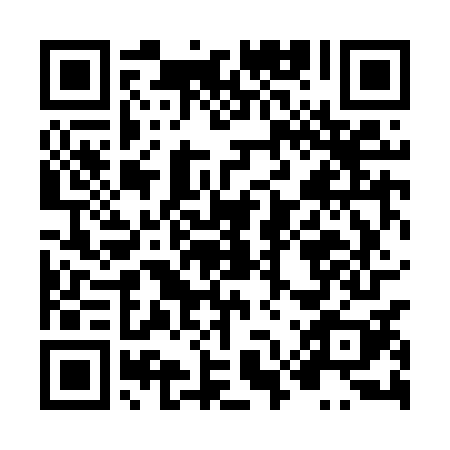 Ramadan times for Czachulec Nowy, PolandMon 11 Mar 2024 - Wed 10 Apr 2024High Latitude Method: Angle Based RulePrayer Calculation Method: Muslim World LeagueAsar Calculation Method: HanafiPrayer times provided by https://www.salahtimes.comDateDayFajrSuhurSunriseDhuhrAsrIftarMaghribIsha11Mon4:164:166:0911:563:485:445:447:3012Tue4:144:146:0611:563:505:465:467:3213Wed4:114:116:0411:553:515:485:487:3414Thu4:094:096:0211:553:535:505:507:3615Fri4:064:066:0011:553:545:515:517:3816Sat4:044:045:5711:553:565:535:537:4017Sun4:014:015:5511:543:575:555:557:4218Mon3:583:585:5311:543:585:575:577:4419Tue3:563:565:5011:544:005:585:587:4620Wed3:533:535:4811:534:016:006:007:4821Thu3:513:515:4611:534:026:026:027:5022Fri3:483:485:4311:534:046:036:037:5223Sat3:453:455:4111:534:056:056:057:5424Sun3:433:435:3911:524:066:076:077:5625Mon3:403:405:3611:524:086:096:097:5826Tue3:373:375:3411:524:096:106:108:0027Wed3:343:345:3211:514:106:126:128:0228Thu3:323:325:2911:514:126:146:148:0429Fri3:293:295:2711:514:136:156:158:0730Sat3:263:265:2511:504:146:176:178:0931Sun4:234:236:2312:505:167:197:199:111Mon4:204:206:2012:505:177:207:209:132Tue4:174:176:1812:505:187:227:229:153Wed4:144:146:1612:495:197:247:249:184Thu4:124:126:1312:495:207:267:269:205Fri4:094:096:1112:495:227:277:279:226Sat4:064:066:0912:485:237:297:299:257Sun4:034:036:0712:485:247:317:319:278Mon4:004:006:0412:485:257:327:329:299Tue3:573:576:0212:485:277:347:349:3210Wed3:543:546:0012:475:287:367:369:34